Presseinformation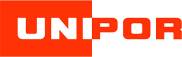 UNIPOR Ziegel Gruppe, Landsberger Str. 392, 81241 MünchenAbdruck honorarfrei. Belegexemplar und Rückfragen bitte an:dako pr, Manforter Straße 133, 51373 Leverkusen, Tel.: 02 14 - 20 69 1007/19-10Unipor-Ziegel-GruppeWohnlich und wertstabilVerlässliche Altersvorsorge: Massives Eigenheim aus modernen MauerziegelnNach wie vor gelten Immobilien als sichere Kapitalanlage und zuverlässige Altersvorsorge. Auch deshalb wollen sich viele Familien den Traum von den eigenen vier Wänden erfüllen. Günstige Finanzierungskonditionen und das staatliche Baukindergeld erleichtern derzeit zudem den Weg ins Eigenheim. Dabei zahlt sich der Bau oder Kauf eines massiven Ziegelhauses gleich doppelt aus: Denn dieses kann über Generationen genutzt werden und erzielt im Falle eines Verkaufes eine gute Rendite.  Der Erwerb eines Eigenheims lohnt sich: Davon ist ein Großteil der Deutschen laut aktueller Studie der Sparda-Banken überzeugt. Demnach profitieren Eigenheim-Besitzer langfristig gegenüber Mietern – nicht nur bezüglich der Wohnkosten, sondern auch mit Blick auf die Altersvorsorge. Knapp drei Viertel der Deutschen erachten dies als wichtige Gründe für den Erwerb von Wohneigentum. Dank Baukindergeld und der aktuellen Niedrigzinsphase können sich viele Baufamilien diesen Wunsch erfüllen – und langfristig die geldwerten Vorzüge dieser Entscheidung genießen. Ziegelmauerwerk zahlt sich aus Bei der Investition in „Baugold“ ist Langlebigkeit ein wichtiger Pluspunkt. Damit das Haus also über viele Jahre standhält, sollten Bauherren auf die Qualität der verwendeten Baustoffe achten – insbesondere beim Wandaufbau. Hier ist die Ziegelbauweise seit Jahrzehnten die Nummer Eins in Deutschland. „Dafür sprechen viele gute Gründe. So ist der Mauerziegel etwa ein besonders widerstandsfähiger Baustoff“, erklärt Dr.-Ing. Thomas Fehlhaber von der bundesweiten Unipor-Gruppe (München). „Tatsächlich können selbst Wind und Wetter einem massiven Ziegelhaus kaum etwas anhaben – daher ist eine Lebensdauer von 100 Jahren und mehr keine Seltenheit.“ Finanzielle SicherheitVon einem robusten und langlebigen Eigenheim profitieren Bauherren ebenso mit Blick auf den Wartungsaufwand: So benötigt ein monolithisches Ziegelhaus keine zusätzliche Dämmung der Außenwände (WDVS). Damit entfallen diesbezügliche Ausgaben. Finanzielle Sicherheit schafft die Entscheidung für Wohneigentum auch im Ruhestand, weil dann Mietzahlungen eingespart werden können. Sollten sich die Wohn-Bedürfnisse doch einmal ändern und das Haus nicht an Kinder oder Enkel weitergegeben werden, ist es dennoch eine gute Geldanlage: Ziegelhäuser zeichnen sich nämlich durch hohen Werterhalt aus, der im Falle des Wiederverkaufes für finanzielle Sicherheit sorgt. „Das massive Ziegelhaus ist nicht nur eine Heimat für die ganze Familie, sondern auch eine langfristige, krisensichere und stabile Wertanlage“, fasst Fehlhaber zusammen.Künftige Bauherren finden alle nötigen Informationen zur massiven Ziegelbauweise im Internet unter www.unipor.de.ca. 2.700 ZeichenHinweis: Dieser Text inklusive printfähiger Bilder kann auch online abgerufen werden unter www.unipor.de (Rubrik Presse) oder unter www.dako-pr.de.Bildunterschriften[19-10 Finanzielle Vorsorge]Günstige Finanzierungskonditionen ebnen vielen Baufamilien den Weg in die eigenen vier Wände. Hier ist das Ersparte sicher angelegt, denn ein massives Ziegelhaus ist sowohl Altersvorsorge als auch wertstabile Kapitalanlage.Bild: Michael Naumann, Ismaning.[19-10 Massives Ziegelmauerwerk]Langlebigkeit und Wertstabilität sind wichtige Faktoren bei der Investition in „Baugold“. Massives Mauerwerk aus Unipor-Ziegeln erfüllt beide Kriterien.Bild: Martin Götz, Burglengenfeld/ Unipor, München.[19-10 Wertanlage]Eine Investition, die sich auszahlt: Ein Eigenheim aus massiven Unipor-Mauerziegeln kann über Generationen genutzt werden und erzielt später hohe Wiederverkaufswerte.Bild: © moerschy/ PixabayRückfragen beantwortet gernUNIPOR Ziegel Gruppe		dako pr corporate communicationsDr. Thomas Fehlhaber			Lena WeigeltTel:  089 – 74 98 67 0			Tel.: 02 14 – 20 69 1-0	Fax: 089 – 74 98 67 11 		Fax: 02 14 – 20 69 1-50Mail: marketing@unipor.de		Mail: l.weigelt@dako-pr.de